COMMENT UTILISER L’AÉROSOL-DOSEURRetirez le capuchon.Agitez bien l’aérosol-doseur.Demandez à l’enfant d’expirer un maximum d’air.Approchez l’aérosol-doseur de la bouche de l’enfant, en lui disant de tenir l’embout avec ses dents puis de fermer les lèvres autour.Penchez légèrement la tête de l’enfant vers l’arrière.Appuyez sur le réservoir lorsque l’enfant commence à inspirer par la bouche, lentement et profondément.Dites-lui de retenir son souffle pendant dix secondes, ou le plus longtemps possible, avant d’expirer.Replacez le capuchon sur l’embout.Si la posologie prévoit une deuxième inhalation, attendez 30 secondes, puis refaites les étapes 2 à 7.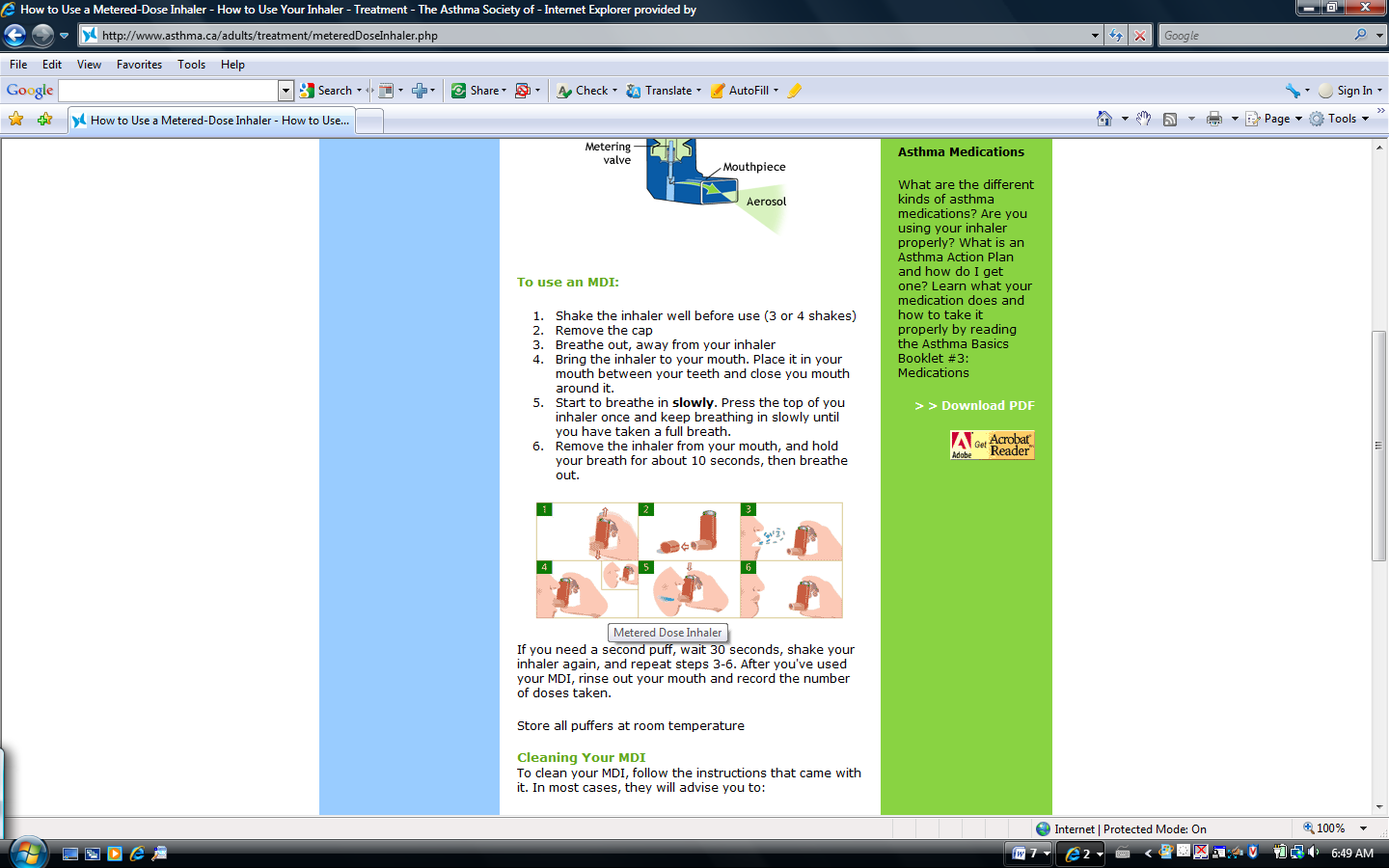 L’aérosol-doseur doit être amorcé avant la première utilisation. Pour ce faire, agitez-le puis enfoncez le réservoir quatre fois dans le vide pour le rendre fonctionnel.Conservez l’aérosol-doseur à la température de la pièce (15 à 30 °C). Évitez de l’exposer à des températures extrêmes de manière prolongée. En cas de gel du produit, ce dernier devra être remplacé.